GOVER NO DO E ST A DO DE R O NDÔ NIA 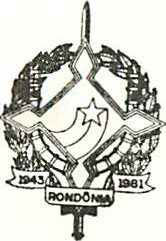                       GOVERNADORIA          DECRETO Nº 2725 DE 17 DE SETEMBRO DE 1985.Cria Escolas multigraduadas no Município de Cerejeiras.O GOVERNADOR DO ESTADO DE RONDÔNIA, usando das atribuições que lhe confere o Artigo 5º § 2º da Lei Complementar nº 41, de 22 de dezembro de 1984.D E C R E T A:Art. 1º Ficam criadas as escolas multigraduadas, em Cerejeiras, de acordo com as seguintes especificações:Escola Multigraduada Anita Garibaldi - Linha 01 km 8 – 3º eixo;Escola Multigraduada Bandeirantes – Linha 07 Esq. 4º eixo;Escola Multigraduada Benjamim Franklin - Linha 07 - km 4 – 3º eixo;Escola Multigraduada Brás Cubas – Linha 08 km 6 3º eixo;Escola Multigraduada Euclides da Cunha – Linha B km 4 – 5º eixo;Escola Multigraduada Humberto de Campos – Linha 3 Km 4 – 3º eixo;Escola Multigraduada Ipê – Linha 2 – Km 4 – 4º eixo;Escola Multigraduada Jean Piaget – Linha 04 – Km 12 – 2º eixo;Escola Multigraduada Napoleão - Linha 05 – km 4 – 3º eixo;Escola Multigraduada Cerqueira de Menezes-Linha 05–Km 8– 3º eixo;Escola Multigraduada Pérola do Oeste – Linha 041 – Km 4 –4º eixo;Escola Multigraduada Tiradentes –Linha 07 – Km 08 – eixo 3º eixo;Escola Multigraduada 31 de Março – Linha 02 – Km 12 – 4º eixo;Escola Multigraduada Vitor Meireles – Linha 06 - Km 4 - 4º eixo;Art. 2º Cabe à Secretaria Municipal de Educação e Cultura de Cerejeiras, tomar as necessárias providências para o funcionamento das referidas escolas.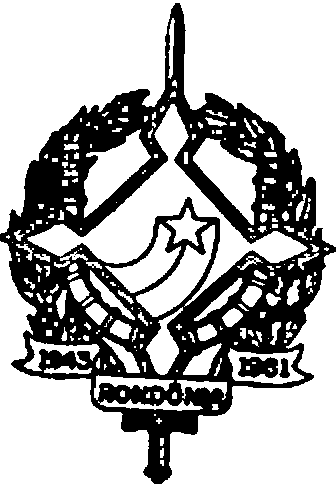 GOVERNO DO ESTA DO DE R ONDÔNIA                                                                      GOVERNADORIAArt. 3º Este Decreto entrará em vigor na data de sua publicação, revogadas as disposições em contrário.ANGELO ANGELINGovernador